Név: 							Neptun kód:
Képzés megnevezése (képzési forma és tagozat):Szak: 							Szakirány:
Illetékes intézet:
A szakdolgozat címe:
Konzulens neve, beosztása:
A szakdolgozati feladatkiírás kiadásának időpontja:
Miskolc,Hallgató neve: 						Neptun kód:
Szakdolgozat címe:
Konzulens neve:Konzultáció időpontja					Konzulens aláírásaKonzultáció időpontja					Konzulens aláírásaKonzultáció időpontja					Konzulens aláírásaKonzultáció időpontja					Konzulens aláírásaKonzultáció időpontja					Konzulens aláírásaKonzultáció időpontja					Konzulens aláírásaKonzultáció időpontja					Konzulens aláírása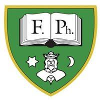 EREDETISÉGI NYILATKOZATAlulírott ........................................................................................;Neptun-kód: ........................a Miskolci Egyetem Bölcsészettudományi Karának végzős hallgatója ezennel büntetőjogi és fegyelmi felelősségem tudatában nyilatkozom és aláírásommal igazolom, 
hogy.............................................................................................................................................
.............................................................................................................................................
című szakdolgozatom saját, önálló munkám; az abban hivatkozott szakirodalom felhasználása a forráskezelés szabályai szerint történt.Tudomásul veszem, hogy szakdolgozat esetén plágiumnak számít:szószerinti idézet közlése idézőjel és hivatkozás megjelölése nélkül;tartalmi idézet hivatkozás megjelölése nélkül;más publikált gondolatainak saját gondolatként való feltüntetése.Alulírott kijelentem, hogy a plágium fogalmát megismertem, és tudomásul veszem, hogy plágium esetén szakdolgozatom visszautasításra kerül.Kijelentem továbbá, hogy szakdolgozatom nyomtatott és elektronikus (CD-n és a
http://midra.uni-miskolc.hu tárhelyre feltöltött) példányai szövegükben, tartalmukban
megegyeznek.Miskolc, ............. év .................... hó ........... nap.......................................................HallgatóMISKOLCI EGYETEMMiskolci Egyetem Szervezeti és Működési Szabályzat III. kötet Hallgatói Követelményrendszer
Bölcsészettudományi Kar Hallgatói Követelményrendszer
Szakdolgozatkészítési SzabályzataOldalszám: 10MISKOLCI EGYETEMMiskolci Egyetem Szervezeti és Működési Szabályzat III. kötet Hallgatói Követelményrendszer
Bölcsészettudományi Kar Hallgatói Követelményrendszer
Szakdolgozatkészítési Szabályzata1. sz. mellékletMISKOLCI EGYETEMMiskolci Egyetem Szervezeti és Működési Szabályzat III. kötet Hallgatói Követelményrendszer
Bölcsészettudományi Kar Hallgatói Követelményrendszer
Szakdolgozatkészítési SzabályzataVáltozatszám: A4MISKOLCI EGYETEM
BÖLCSÉSZETTUDOMÁNYI KAR
SZAKDOLGOZATI FELADATKIÍRÁS……………………………………Hallgató aláírásaA témát elfogadtam.        ph.……………………………………Konzulens aláírása……………………………………Intézetigazgató aláírásMISKOLCI EGYETEMMiskolci Egyetem Szervezeti és Működési Szabályzat III. kötet Hallgatói Követelményrendszer
Bölcsészettudományi Kar Hallgatói Követelményrendszer
Szakdolgozatkészítési SzabályzataOldalszám: 11MISKOLCI EGYETEMMiskolci Egyetem Szervezeti és Működési Szabályzat III. kötet Hallgatói Követelményrendszer
Bölcsészettudományi Kar Hallgatói Követelményrendszer
Szakdolgozatkészítési Szabályzata2. sz. mellékletMISKOLCI EGYETEMMiskolci Egyetem Szervezeti és Működési Szabályzat III. kötet Hallgatói Követelményrendszer
Bölcsészettudományi Kar Hallgatói Követelményrendszer
Szakdolgozatkészítési SzabályzataVáltozatszám: A4MISKOLCI EGYETEM
BÖLCSÉSZETTUDOMÁNYI KAR
KONZULTÁCIÓS LAP              Dátum:A szakdolgozat beadható……………………………………Konzulens aláírásaMISKOLCI EGYETEMMiskolci Egyetem Szervezeti és Működési Szabályzat III. kötet Hallgatói Követelményrendszer
Bölcsészettudományi Kar Hallgatói Követelményrendszer
Szakdolgozatkészítési SzabályzataOldalszám: 12MISKOLCI EGYETEMMiskolci Egyetem Szervezeti és Működési Szabályzat III. kötet Hallgatói Követelményrendszer
Bölcsészettudományi Kar Hallgatói Követelményrendszer
Szakdolgozatkészítési Szabályzata3. sz. mellékletMISKOLCI EGYETEMMiskolci Egyetem Szervezeti és Működési Szabályzat III. kötet Hallgatói Követelményrendszer
Bölcsészettudományi Kar Hallgatói Követelményrendszer
Szakdolgozatkészítési SzabályzataVáltozatszám: A4